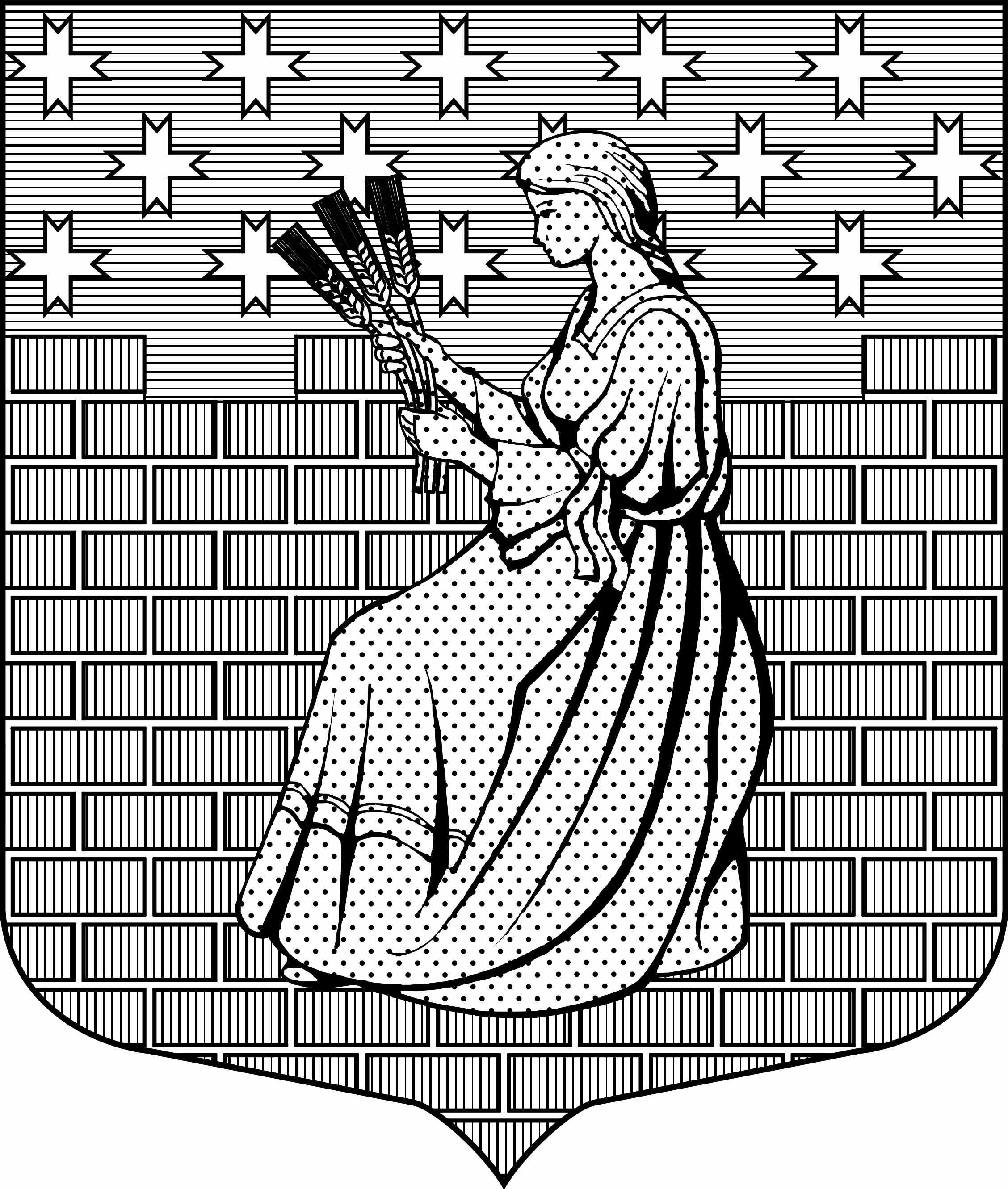 МУНИЦИПАЛЬНОЕ ОБРАЗОВАНИЕ“НОВОДЕВЯТКИНСКОЕ СЕЛЬСКОЕ ПОСЕЛЕНИЕ”ВСЕВОЛОЖСКОГО МУНИЦИПАЛЬНОГО РАЙОНАЛЕНИНГРАДСКОЙ ОБЛАСТИ   188673, Ленинградская область, Всеволожский район, дер. Новое Девяткино ул. Школьная дом 2, помещ.16-НСОВЕТ ДЕПУТАТОВпятого созываРЕШЕНИЕ«02» февраля 2023 года					                		№ 02/01-02     дер. Новое ДевяткиноО признании утратившим силу решения совета депутатов МО «Новодевяткинское сельское поселение» от 12.03.2010 № 15/01-07 В соответствии с Федеральным Законом от 06.10.2003г. №131-ФЗ «Об общих принципах организации местного самоуправления в Российской Федерации», руководствуясь Уставом МО «Новодевяткинское сельское поселение», совет депутатов принял РЕШЕНИЕ:Признать утратившим силу решение совета депутатов от 12.03.2010 № 15/01-07 «Об утверждении положения «О порядке взаимодействия органов местного самоуправления МО «Новодевяткинское сельское поселение» с организациями, осуществляющими хозяйственную деятельность на территории МО «Новодевяткинское сельское поселение», в целях модернизации и развития инженерной инфраструктуры муниципального образования».Опубликовать настоящее решение в печатном средстве массовой информации органов местного самоуправления МО «Новодевяткинское сельское поселение» «Вестник «Новое Девяткино» и разместить на официальном сайте муниципального образования в сети Интернет.Глава муниципального образования                                                                     Д. А. Майоров 